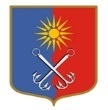 ОТРАДНЕНСКОЕ ГОРОДСКОЕ ПОСЕЛЕНИЕКИРОВСКОГО МУНИЦИПАЛЬНОГО РАЙОНА ЛЕНИНГРАДСКОЙ ОБЛАСТИСОВЕТ ДЕПУТАТОВЧЕТВЕРТОГО СОЗЫВАР Е Ш Е Н И Еот «02» августа 2023 года № 37О перечне должностей Отрадненского городского поселения Кировского муниципального района Ленинградской области и оплате труда работников органов местного самоуправления Отрадненского городского поселения Кировского муниципального района Ленинградской областиРуководствуясь Федеральным законом от 2 марта 2007 года  № 25-ФЗ «О муниципальной службе в Российской Федерации» и областным законом от 11 марта 2008 года № 14-оз «О правовом регулировании муниципальной службы в Ленинградской области», в соответствии с решением совета депутатов МО «Город Отрадное» от 07 декабря 2022 года № 65 «О бюджете Отрадненского городского поселения Кировского муниципального района Ленинградской области на 2023 год и на плановый период 2024 и 2025 годов», совет депутатов МО «Город Отрадное» решил:1. Утвердить Перечень выборных должностей в совете депутатов МО «Город Отрадное», согласно приложению № 1.2. Утвердить Перечень должностей, не являющихся должностями муниципальной службы в совете депутатов МО «Город Отрадное», согласно приложению № 2.3. Утвердить Перечень должностей муниципальной службы в администрации МО «Город Отрадное», согласно приложению № 3.4. Утвердить Перечень должностей, не являющихся должностями муниципальной службы в администрации МО «Город Отрадное», согласно приложению № 4.5. Признать утратившим силу решение совета депутатов МО «Город Отрадное» от «05» августа 2022 года № 34 «О перечне должностей Отрадненского городского поселения Кировского муниципального района Ленинградской области и оплате труда работников органов местного самоуправления Отрадненского городского поселения Кировского муниципального района Ленинградской области».6. Опубликовать настоящее решение в газете «Отрадное вчера, сегодня, завтра», сетевом издании  «Отрадное вчера, сегодня, завтра», и на официальном сайте органов местного самоуправления МО «Город Отрадное» в сети «Интернет».7. Настоящее решение вступает в силу со дня его официального опубликования и распространяет свое действие на правоотношения, возникшие с 01 сентября 2023 года.Глава муниципального образования                                             М.Г. ТаймасхановРазослано: совет депутатов, администрация – 3, СМИ, прокуратура, сайт www.otradnoe-na-neve.ru, МКУ «Отрадненская городская библиотека», ГУ ЛО «Государственный институт регионального законодательства.Приложение № 1к решению совета депутатовМО «Город Отрадное»от «02» августа 2023 года № 37   Перечень выборных должностей в совете депутатов МО «Город Отрадное»Приложение № 2к решению совета депутатовМО «Город Отрадное»от 02» августа 2023 года № 37Перечень должностей, не являющихся должностями муниципальной службы в совете депутатов МО «Город Отрадное»Приложение № 3к решению совета депутатовМО «Город Отрадное»от «02» августа 2023 года № 37Перечень должностей муниципальной службы муниципальных служащих администрации МО «Город Отрадное»Приложение № 4к решению совета депутатовМО «Город Отрадное»от «02» августа 2023 года № 37Перечень должностей, не являющихся должностями муниципальной службы администрации МО «Город Отрадное»Категория «Специалисты»Наименование должностиРазмер месячного должностного оклада (рублей)Глава муниципального образования29160Наименование должностиРазмер должностного оклада, руб.Руководитель аппарата совета депутатов муниципального образования (начальник отдела, заведующий отделом)15810Главный специалист13080Наименование должностиРазмер должностного оклада, руб.Категория «Руководители»Высшие должности муниципальной службыКатегория «Руководители»Высшие должности муниципальной службыГлава администрации городского поселения (лицо, назначаемое по контракту) 29160Главные должности муниципальной службыГлавные должности муниципальной службыПервый заместитель главы администрации городского поселения25850Заместитель главы администрации городского поселения по общим вопросам24620Заместитель главы администрации городского поселения по ЖКХ24620Ведущие должности муниципальной службыВедущие должности муниципальной службыНачальник управления18250Начальник отдела (заведующий отделом)15810Категория «Специалисты»Старшие должности муниципальной службыКатегория «Специалисты»Старшие должности муниципальной службыГлавный специалист13080Ведущий специалист11860Младшие должности муниципальной службыМладшие должности муниципальной службыСпециалист 1 категории11260Наименование должностиРазмер должностного оклада, руб.Старшие должности Старшие должности Главный специалист13080Ведущий специалист11860Младшие должности Младшие должности Специалист 1 категории11260Специалист9810